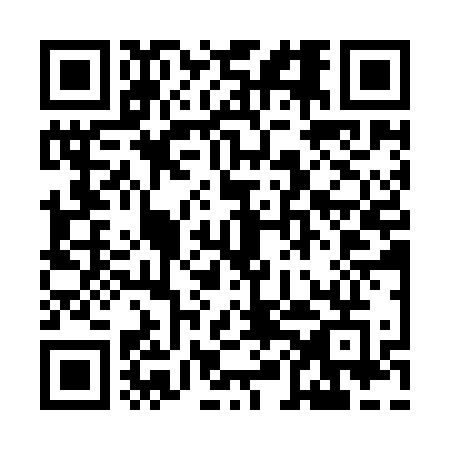 Prayer times for Snow Water Springs, Colorado, USAMon 1 Jul 2024 - Wed 31 Jul 2024High Latitude Method: Angle Based RulePrayer Calculation Method: Islamic Society of North AmericaAsar Calculation Method: ShafiPrayer times provided by https://www.salahtimes.comDateDayFajrSunriseDhuhrAsrMaghribIsha1Mon4:045:381:055:028:3110:062Tue4:045:391:055:028:3110:063Wed4:055:391:055:028:3110:054Thu4:065:401:055:028:3110:055Fri4:065:411:065:028:3010:046Sat4:075:411:065:028:3010:047Sun4:085:421:065:028:3010:038Mon4:095:421:065:028:3010:039Tue4:105:431:065:038:2910:0210Wed4:115:441:065:038:2910:0211Thu4:125:441:075:038:2810:0112Fri4:135:451:075:038:2810:0013Sat4:145:461:075:038:279:5914Sun4:155:471:075:038:279:5815Mon4:165:471:075:038:269:5816Tue4:175:481:075:028:269:5717Wed4:185:491:075:028:259:5618Thu4:195:501:075:028:249:5519Fri4:205:501:075:028:249:5420Sat4:215:511:075:028:239:5321Sun4:225:521:075:028:229:5222Mon4:245:531:075:028:219:5123Tue4:255:541:075:028:219:4924Wed4:265:551:075:028:209:4825Thu4:275:551:075:018:199:4726Fri4:285:561:075:018:189:4627Sat4:305:571:075:018:179:4528Sun4:315:581:075:018:169:4329Mon4:325:591:075:008:159:4230Tue4:336:001:075:008:149:4131Wed4:356:011:075:008:139:39